PENGARUH KUALITAS PELAYANAN TERHADAP FREKUENSI PENJUALAN PADA TOKO INDOMARET JL. BRIGJEN KATAMSO 3 DAN 4 MEDANSKRIPSI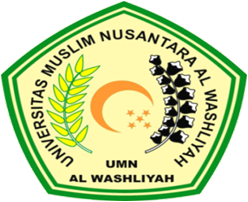 AGUS YULIANA153114066FAKULTAS EKONOMIPROGRAM STUDI EKONOMI MANAJEMENUNIVERSITAS MUSLIM NUSANTARA AL WASHLIYAH MEDAN2019